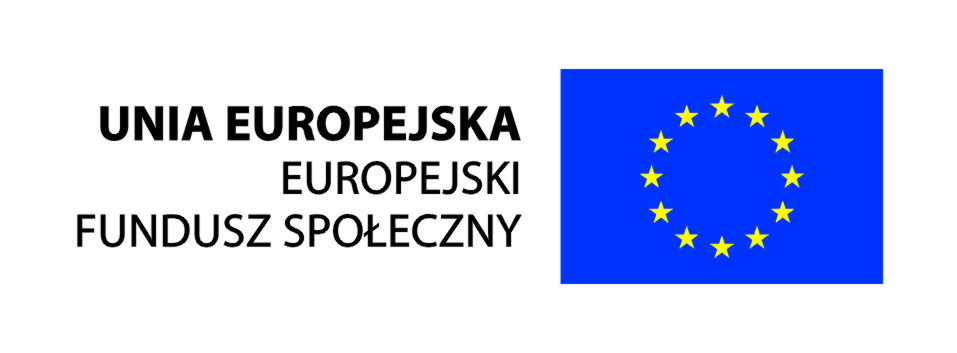 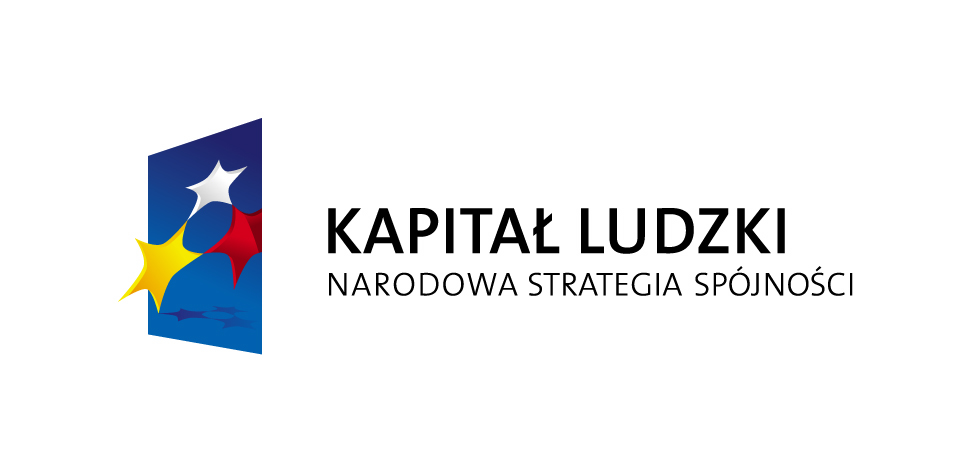 1. Description of the Transnational Partners2. Description of the Transnational Co-operationIf necessary, add extra lines for any further planned tasks and means implemented by each partner, for each transnational activity3. Financial Arrangements4. Organisational Arrangements 5. Partner SignaturesPartner n°1 Partner n°2Partner n°3Partner n°4Partner n°5AnnexType of organisationLegal status					Transnational AgreementOperational Programme in : ____________________Number and name of Priority axis: ____________________Number and name of Measure: ____________________Number and name of Submeasure: ____________________Number of application for assistance: ____________________Title of the project: ____________________Partner n°1 (Polish project promoter) Partner n°1 (Polish project promoter) Partner n°1 (Polish project promoter) Partner n°1 (Polish project promoter) Partner n°1 (Polish project promoter) Partner n°1 (Polish project promoter) Partner n°1 (Polish project promoter) Partner n°1 (Polish project promoter) Partner n°1 (Polish project promoter) Partner n°1 (Polish project promoter) Partner n°1 (Polish project promoter) Partner n°1 (Polish project promoter) Partner n°1 (Polish project promoter) Partner n°1 (Polish project promoter) Partner n°1 (Polish project promoter) Partner n°1 (Polish project promoter) Partner n°1 (Polish project promoter) Partner n°1 (Polish project promoter) Organisation name (acronym)Organisation name (acronym)Organisation name (acronym)Organisation name (acronym)Organisation name (acronym)Organisation name (acronym)Organisation name (acronym)Organisation name (full)Organisation name (full)Organisation name (full)Organisation name (full)Organisation name (full)Organisation name (full)Organisation name (full)Organisation name (full)Organisation name (full)Organisation name (full)Organisation name (full)Type of organisation (see choice of European categories in the annex)Type of organisation (see choice of European categories in the annex)Type of organisation (see choice of European categories in the annex)Type of organisation (see choice of European categories in the annex)Type of organisation (see choice of European categories in the annex)Type of organisation (see choice of European categories in the annex)Type of organisation (see choice of European categories in the annex)Type of organisation (see choice of European categories in the annex)Type of organisation (see choice of European categories in the annex)Type of organisation (see choice of European categories in the annex)Type of organisation (see choice of European categories in the annex)Type of organisation (see choice of European categories in the annex)Type of organisation (see choice of European categories in the annex)Type of organisation (see choice of European categories in the annex)Type of organisation (see choice of European categories in the annex)Type of organisation (see choice of European categories in the annex)Legal status  (see choice of European categories in the annex)Legal status  (see choice of European categories in the annex)Legal status  (see choice of European categories in the annex)Legal status  (see choice of European categories in the annex)Legal status  (see choice of European categories in the annex)Legal status  (see choice of European categories in the annex)Legal status  (see choice of European categories in the annex)Legal status  (see choice of European categories in the annex)Legal status  (see choice of European categories in the annex)Legal status  (see choice of European categories in the annex)Legal status  (see choice of European categories in the annex)Legal status  (see choice of European categories in the annex)Legal status  (see choice of European categories in the annex)Legal status  (see choice of European categories in the annex)Legal status  (see choice of European categories in the annex)Legal status  (see choice of European categories in the annex)Web siteWeb siteWeb siteWeb siteWeb siteWeb siteWeb siteWeb siteWeb siteWeb siteWeb siteWeb siteWeb siteWeb siteWeb siteWeb siteWeb sitehttp://http://http://http://http://http://http://http://http://http://http://http://http://http://Contact personContact personContact personContact personContact personContact personContact personContact personContact personContact personContact personContact personTitleTitleFirst nameSurnameSurnameSurnameSurnameSurname   Telephone   Telephone   Telephone   Telephone   Telephone   Telephone   Telephone+ +    Fax    Fax    Fax    Fax    Fax    Fax    Fax + + E-mailE-mailE-mailE-mailE-mailE-mailE-mail_______________@______________________________@______________________________@______________________________@______________________________@______________________________@______________________________@______________________________@______________________________@_______________Postal address Postal address Postal address Postal address Postal address Postal address Postal address PostcodePostcodePostcodePostcodeTown/CityTown/CityTown/CityTown/CityTown/CityCountryCountryCountryCountryPartner n°2Partner n°2Partner n°2Partner n°2Partner n°2Partner n°2Partner n°2Partner n°2Partner n°2Partner n°2Partner n°2Partner n°2Partner n°2Partner n°2Partner n°2Partner n°2Partner n°2Partner n°2Organisation name (acronym)Organisation name (acronym)Organisation name (acronym)Organisation name (acronym)Organisation name (acronym)Organisation name (acronym)Organisation name (acronym)Organisation name (full)Organisation name (full)Organisation name (full)Organisation name (full)Organisation name (full)Organisation name (full)Organisation name (full)Organisation name (full)Organisation name (full)Organisation name (full)Organisation name (full)Type of organisation (see choice of European categories in the annex)Type of organisation (see choice of European categories in the annex)Type of organisation (see choice of European categories in the annex)Type of organisation (see choice of European categories in the annex)Type of organisation (see choice of European categories in the annex)Type of organisation (see choice of European categories in the annex)Type of organisation (see choice of European categories in the annex)Type of organisation (see choice of European categories in the annex)Type of organisation (see choice of European categories in the annex)Type of organisation (see choice of European categories in the annex)Type of organisation (see choice of European categories in the annex)Type of organisation (see choice of European categories in the annex)Type of organisation (see choice of European categories in the annex)Type of organisation (see choice of European categories in the annex)Type of organisation (see choice of European categories in the annex)Type of organisation (see choice of European categories in the annex)Legal status  (see choice of European categories in the annex)Legal status  (see choice of European categories in the annex)Legal status  (see choice of European categories in the annex)Legal status  (see choice of European categories in the annex)Legal status  (see choice of European categories in the annex)Legal status  (see choice of European categories in the annex)Legal status  (see choice of European categories in the annex)Legal status  (see choice of European categories in the annex)Legal status  (see choice of European categories in the annex)Legal status  (see choice of European categories in the annex)Legal status  (see choice of European categories in the annex)Legal status  (see choice of European categories in the annex)Legal status  (see choice of European categories in the annex)Legal status  (see choice of European categories in the annex)Legal status  (see choice of European categories in the annex)Legal status  (see choice of European categories in the annex)Web siteWeb siteWeb siteWeb siteWeb siteWeb siteWeb siteWeb siteWeb siteWeb siteWeb siteWeb siteWeb siteWeb siteWeb siteWeb siteWeb sitehttp://http://http://http://http://http://http://http://http://http://http://http://http://http://Contact personContact personContact personContact personContact personContact personContact personContact personContact personContact personContact personContact personTitleTitleFirst nameSurnameSurnameSurnameSurnameSurname   Telephone   Telephone   Telephone   Telephone   Telephone   Telephone   Telephone+ +    Fax    Fax    Fax    Fax    Fax    Fax    Fax + + E-mailE-mailE-mailE-mailE-mailE-mailE-mail_______________@______________________________@______________________________@______________________________@______________________________@______________________________@______________________________@______________________________@______________________________@_______________Postal address Postal address Postal address Postal address Postal address Postal address Postal address PostcodePostcodePostcodePostcodeTown/CityTown/CityTown/CityTown/CityTown/CityCountryCountryCountryCountryPartner n°3Partner n°3Partner n°3Partner n°3Partner n°3Partner n°3Partner n°3Partner n°3Partner n°3Partner n°3Partner n°3Partner n°3Partner n°3Partner n°3Partner n°3Partner n°3Partner n°3Partner n°3Organisation name (acronym)Organisation name (acronym)Organisation name (acronym)Organisation name (acronym)Organisation name (acronym)Organisation name (acronym)Organisation name (acronym)Organisation name (full)Organisation name (full)Organisation name (full)Organisation name (full)Organisation name (full)Organisation name (full)Organisation name (full)Organisation name (full)Organisation name (full)Organisation name (full)Organisation name (full)Type of organisation (see choice of European categories in the annex)Type of organisation (see choice of European categories in the annex)Type of organisation (see choice of European categories in the annex)Type of organisation (see choice of European categories in the annex)Type of organisation (see choice of European categories in the annex)Type of organisation (see choice of European categories in the annex)Type of organisation (see choice of European categories in the annex)Type of organisation (see choice of European categories in the annex)Type of organisation (see choice of European categories in the annex)Type of organisation (see choice of European categories in the annex)Type of organisation (see choice of European categories in the annex)Type of organisation (see choice of European categories in the annex)Type of organisation (see choice of European categories in the annex)Type of organisation (see choice of European categories in the annex)Type of organisation (see choice of European categories in the annex)Type of organisation (see choice of European categories in the annex)Legal status  (see choice of European categories in the annex)Legal status  (see choice of European categories in the annex)Legal status  (see choice of European categories in the annex)Legal status  (see choice of European categories in the annex)Legal status  (see choice of European categories in the annex)Legal status  (see choice of European categories in the annex)Legal status  (see choice of European categories in the annex)Legal status  (see choice of European categories in the annex)Legal status  (see choice of European categories in the annex)Legal status  (see choice of European categories in the annex)Legal status  (see choice of European categories in the annex)Legal status  (see choice of European categories in the annex)Legal status  (see choice of European categories in the annex)Legal status  (see choice of European categories in the annex)Legal status  (see choice of European categories in the annex)Legal status  (see choice of European categories in the annex)Web siteWeb siteWeb siteWeb siteWeb siteWeb siteWeb siteWeb siteWeb siteWeb siteWeb siteWeb siteWeb siteWeb siteWeb siteWeb siteWeb sitehttp://http://http://http://http://http://http://http://http://http://http://http://http://http://Contact personContact personContact personContact personContact personContact personContact personContact personContact personContact personContact personContact personTitleTitleFirst nameSurnameSurnameSurnameSurnameSurname   Telephone   Telephone   Telephone   Telephone   Telephone   Telephone   Telephone+ +    Fax    Fax    Fax    Fax    Fax    Fax    Fax + + E-mailE-mailE-mailE-mailE-mailE-mailE-mail_______________@______________________________@______________________________@______________________________@______________________________@______________________________@______________________________@______________________________@______________________________@_______________Postal address Postal address Postal address Postal address Postal address Postal address Postal address PostcodePostcodePostcodePostcodeTown/CityTown/CityTown/CityTown/CityTown/CityCountryCountryCountryCountryJoint objectives of the transnational partnersExpected results and productsDescription of the different transnational activities  Description of the different transnational activities  Description of the different transnational activities  Description of the different transnational activities  Description of the different transnational activities  Description of the different transnational activities  Description of the different transnational activities  Description of the different transnational activities  Total number of planned activities : [       ]

Activity titlesStarting and ending dates of implementation Place where activity to be carried outPartner in chargeOther partner(s) taking part in the activityObjectives of the activityDescription of tasksExpected results and productsIf necessary, add extra lines for any further planned transnational activitiesIf necessary, add extra lines for any further planned transnational activitiesIf necessary, add extra lines for any further planned transnational activitiesIf necessary, add extra lines for any further planned transnational activitiesIf necessary, add extra lines for any further planned transnational activitiesIf necessary, add extra lines for any further planned transnational activitiesIf necessary, add extra lines for any further planned transnational activitiesIf necessary, add extra lines for any further planned transnational activitiesDetail of the planned tasks and means implemented by each partner, for each transnational activityDetail of the planned tasks and means implemented by each partner, for each transnational activityDetail of the planned tasks and means implemented by each partner, for each transnational activityDetail of the planned tasks and means implemented by each partner, for each transnational activityDetail of the planned tasks and means implemented by each partner, for each transnational activityDetail of the planned tasks and means implemented by each partner, for each transnational activityPartnerActivitiesN°1 N°2N°3N°4N°5Budget per transnational partnerBudget per transnational partnerBudget per transnational partnerBudget per transnational partnerBudget per transnational partnerActivityN°1 N°2N°3N°4N°5Total1. Title of activity 1              €               €               €               €               €               € 2. Title of activity 2              €               €               €               €               €               € 3. Title of activity 3              €               €               €               €               €               € 4. Title of activity 4              €               €               €               €               €               € 5. Title of activity 5              €               €               €               €               €               € 6. Title of activity 6              €               €               €               €               €               € 7. Title of activity 7              €               €               €               €               €               € 8. Title of activity 8              €               €               €               €               €               € 9. Title of activity 9              €               €               €               €               €               € 10. Title of activity 10              €               €               €               €               €               € Total cost              €               €               €               €               €               € How are the transnational activities of each partner funded in their country of origin?How are the transnational activities of each partner funded in their country of origin?How are the transnational activities of each partner funded in their country of origin?How are the transnational activities of each partner funded in their country of origin?How are the transnational activities of each partner funded in their country of origin?How are the transnational activities of each partner funded in their country of origin?How are the transnational activities of each partner funded in their country of origin?How are the transnational activities of each partner funded in their country of origin?How are the transnational activities of each partner funded in their country of origin?How are the transnational activities of each partner funded in their country of origin?How are the transnational activities of each partner funded in their country of origin?PartnerN°1 N°1 N°2N°2N°3N°3N°4N°4N°5N°5Funding sourceYesNoYesNoYesNoYesNoYesNoEuropean Social FundOther European fundingNational fundingSelf-fundingOthers
(including contributions in-kind)If yes, please stipulate belowEventual comments on the types of funding used by the different partners :Eventual comments on the types of funding used by the different partners :Eventual comments on the types of funding used by the different partners :Eventual comments on the types of funding used by the different partners :Eventual comments on the types of funding used by the different partners :Eventual comments on the types of funding used by the different partners :Eventual comments on the types of funding used by the different partners :Eventual comments on the types of funding used by the different partners :Eventual comments on the types of funding used by the different partners :Eventual comments on the types of funding used by the different partners :Eventual comments on the types of funding used by the different partners :Description of the modes of organisation agreed for the transnational partnership: What procedures have been arranged for decision-making between the transnational partners?What means of communication have been implemented for sharing information, working tools and results within the transnational partnership (e.g. intranet, electronic newsletter)?What are the planned procedures for monitoring and evaluation of the results?What is(are) the working language(s) within the partnership?Date :Organisation’s stamp:Organisation’s stamp:Name and job title of the legal (or delegated) representative/s:Organisation’s stamp:Organisation’s stamp:Signature :Organisation’s stamp:Date :Organisation’s stamp:Organisation’s stamp:Name and job title of the legal (or delegated) representative/s:Organisation’s stamp:Organisation’s stamp:Signature :Organisation’s stamp:Date :Organisation’s stamp:Organisation’s stamp:Name and job title of the legal (or delegated) representative/s:Organisation’s stamp:Organisation’s stamp:Signature :Organisation’s stamp:Date :Organisation’s stamp:Organisation’s stamp:Name and job title of the legal (or delegated) representative/s:Organisation’s stamp:Organisation’s stamp:Signature :Organisation’s stamp:Date :Organisation’s stamp:Organisation’s stamp:Name and job title of the legal (or delegated) representative/s:Organisation’s stamp:Organisation’s stamp:Signature :Organisation’s stamp:(ESF) managing authority or intermediate body at national or regional levelRegional or local authorityNGOFinancial institutionConsultancyEmployers organisationTrade UnionChamber of commerce, industry, craftsEducation and training organisationRegional development organisationEmployment agency or serviceUniversity, research organisationOrganisation providing support and guidance for disadvantaged groupsInstitutions of  social economyOtherPublic institutionRegional or local authorityCommercial enterpriseNon profit organisation or associationFoundationOther